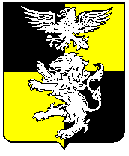 П О С Т А Н О В Л Е Н И ЕГЛАВЫ АДМИНИСТРАЦИИ БЕЛГОРОДСКОГО РАЙОНА БЕЛГОРОДСКОЙ ОБЛАСТИ« 22 »   апреля   2003 г.                                                     № 301О приведении в соотвестсвиеНаименований образовательных Учреждений района     На  основании письма Министерства образования Российской Федерации № 22-06-1388 от 25 октября 2001 г. «О приведении наименований образовательных учреждений в соответствии с Типовым Положением », письма управления образования и науки администрации Белгородской области №12-2881 от 27 декабря 2002 года « О наименовании муниципальных образовательных учреждений», в соответствии с п.6 ст.12 Федерального Закона Российской Федерации «О внесении изменений и дополнений в Закон Российской Федерации « Об образовании», принятого Государственной Думой 12 июля 1995 года.постановляю:1. Привести  наименования муниципальных образовательных учреждений в соответствии с Типовым положением, определяющими виды образовательных учреждений и регламентирующих их деятельность. (приложение №№ 1,2,3).2. Поручить управлению образования администрации белгородского района ( Белоусов В.Б.) привести в соответствие нормативно – правовую документацию  муниципальных образовательных учреждений, печати, штампы, обеспечить их регистрацию в Инспекции Министерства Российской Федерации по налогам и сборам по Белгородскому району.3. Контроль за выполнением постановления возложить на заместителя главы района по социально – культурному развитию и социальной защите населения Стадниковой А.Е.Глава Белгородского района                                                А.Скляров